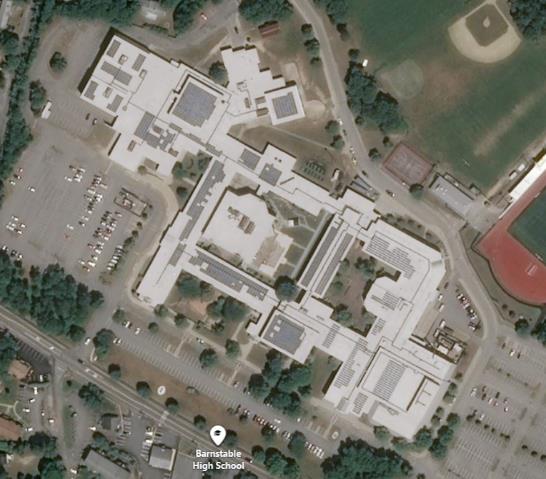 BACKGROUNDMETHODSPlease refer to the IAQ Manual and appendices for methods, sampling procedures, and interpretation of results (MDPH, 2015). Note that this building has been visited by the MDPH IAQ Program in 2014 at the request of the BPS. The report from that visit can be found at: https://www.mass.gov/info-details/indoor-air-quality-reports-cities-and-towns-b. It is also important to note that the BPS has reportedly created IAQ committees in their school buildings, each with IAQ liaison/teacher representatives that conducts regular walk-throughs to identify on-going and potential environmental issues.RESULTS and DISCUSSIONThe following is a summary of indoor air testing results (Table 1).Carbon dioxide levels were above the MDPH recommended level of 800 parts per million (ppm) in 65 of 248 areas surveyed, which indicates a lack of air exchange in about a quarter of areas assessed. This is most likely due to deactivated mechanical ventilation components as well as limitations on outside air introduction. This is explained further in the Ventilation section of this report. Temperature measurements were within or close to the MDPH recommended range of 70°F to 78°F in occupied areas.Relative humidity measurements were mostly within the MDPH recommended range of 40 to 60% in all areas tested at the time of assessmentCarbon monoxide levels were non-detectable (ND) in all areas tested.Particulate matter (PM2.5) concentrations measured were below the National Ambient Air Quality (NAAQS) level of 35 μg/m3 in all areas tested, with the exception of room 1213 B, which had a measurement of 54 μg/m3 in close proximity to an electric fragrance diffuser operating at the time of testingTotal volatile organic compounds (TVOC) levels were ND in areas tested.VentilationA heating, ventilating and air conditioning (HVAC) system has several functions. First it provides heating and, if equipped, cooling. Second, it is a source of fresh air. Finally, an HVAC system will dilute and remove normally-occurring indoor environmental pollutants by not only introducing fresh air, but by filtering the airstream and ejecting stale air to the outdoors via exhaust ventilation. Even if an HVAC system is operating as designed, point sources of respiratory irritation may exist and cause symptoms in sensitive individuals. Carbon dioxide is not a problem in and of itself. It is used as an indicator of the adequacy of the fresh air ventilation. It is important to note that a number of areas tested were sparsely populated or had open windows, which would be expected to reduce carbon dioxide levels. The MDPH approach to resolving indoor air quality problems in schools is generally two-fold: 1) improving ventilation to dilute and remove environmental pollutants and 2) reducing or eliminating exposure opportunities from materials that may be adversely affecting IAQ.As carbon dioxide levels rise, it indicates that the ventilating system is malfunctioning or the design occupancy of the room is being exceeded. When this happens, a buildup of common indoor air pollutants can occur, leading to discomfort or health complaints. The Occupational Safety and Health Administration (OSHA) standard for carbon dioxide is 5,000 parts per million parts of air (ppm). Workers may be exposed to this level for 40 hours/week, based on a time-weighted average (OSHA, 1997).Fresh air in classrooms is supplied by unit ventilators (univents, Picture 1). Univents draw air from the outdoors through a fresh air intake located on the exterior wall of the building (Picture 2) and return air through an air intake located at the base of the unit. Fresh and return air are mixed, filtered, heated or cooled and provided to rooms through an air diffuser located in the top of the unit (Figure 1). In several rooms, univents were deactivated by, or at the request of, occupants due to noise or lack of heat control (Table 1); therefore with univents deactivated no mechanical supply of fresh air was being introduced at the time of testing. In addition, some rooms had the top and/or front of some univents blocked by classroom items (Pictures 3 and 4). In order for univents to provide fresh air as designed, intakes/returns must remain free of obstructions. Importantly, these units must remain on and be allowed to operate while rooms are occupied.Classroom exhaust vents are located in the ceilings (Picture 5) or walls (Pictures 6 and 7) and are connected with ducts to exhaust fans on the roof. A number of these exhaust vents were not drawing air during the assessment (Table 1). Note that in many classrooms, exhaust vents were located near classroom doors (Picture 8). This design works best with the doors to the hallway closed, otherwise the exhaust vents tend to draw air from the hallway rather than the room which reduces the effectiveness of air circulation. Without adequate supply and exhaust ventilation, excess heat/humidity and environmental pollutants can build up and lead to indoor air/comfort complaints.Mechanical ventilation in common areas and interior rooms is provided by rooftop air handling units (AHUs). Air is drawn in through air intakes, filtered, heated/cooled and distributed via ceiling or wall-mounted diffusers. Air is drawn back to AHUs via ceiling or wall-mounted return vents.Many of the HVAC units are beyond/near the end of their life cycle. Efficient function of equipment of this age is difficult to maintain, since compatible replacement parts are often unavailable. According to the American Society of Heating, Refrigeration, and Air-Conditioning Engineering (ASHRAE), the service life of this type of unit is 15-20 years, assuming routine maintenance of the equipment (ASHRAE, 1991). It appears the optimal operational lifespan of this equipment has been exceeded. It was reported that the BPS is instituting an HVAC improvement plan to replace several units a year, as funds become available.To maximize air exchange, the IAQ program recommends that both supply and exhaust ventilation operate continuously during periods of occupancy. In order to have proper ventilation with a mechanical ventilation system, the systems must be balanced after installation to provide an adequate amount of fresh air to the interior of a room while removing stale air from the room. It is recommended that HVAC systems be re-balanced every five years to ensure adequate air systems function (SMACNA, 1994).Microbial/Moisture ConcernsIn order for building materials to support mold growth, a source of water exposure is necessary. Identification and elimination of the source of water moistening building materials is necessary to control mold growth. At the time of the assessment a number of water-damaged materials, some with likely/visible mold growth, were observed (Table 1), in classrooms and other locations.Ceiling tiles – Pictures 9 and 10, water stained ceiling tiles can indicate current/historic roof/plumbing leaks or other water infiltration. Active leaks were reported in the laundry room near the restaurant food storage area (Picture 11) as well as the art supplies room in 2718. Water-damaged ceiling tiles can provide a source of mold and should be replaced after a water leak is discovered and repaired;Ceiling plaster - water-damaged ceiling plaster and efflorescence was noted in the girl’s locker room (storage area, Picture 12). Efflorescence is a characteristic sign of water damage to building materials, but it is not mold growth.  As moisture penetrates and works its way through building materials (e.g., masonry), water-soluble compounds dissolve, creating a solution.  As this solution moves to the surface, the water evaporates, leaving behind white, powdery mineral deposits;Other building materials - Water-damaged/moldy chair in the former Faculty Lunch Room, currently unoccupied (Picture 13);Visible mold growth on the refrigerator/gaskets in rooms 1504,1510 (Picture 14) and 2719; Visible mold growth on split air conditioning (AC) units in room 1510;Areas under sinks, with both the wooden cabinets and stored materials showing signs of water damage (Picture 15); andMusty odors in a practice room in the music area and a few other areas, likely due to moistening of stored porous materials.The US Environmental Protection Agency (US EPA) and the American Conference of Governmental Industrial Hygienists (ACGIH) recommend that porous materials (e.g., ceiling tiles, carpet) be dried with fans and heating within 24 to 48 hours of becoming wet (US EPA, 2008; ACGIH, 1989). If not dried within this time frame, mold growth may occur. Once mold has colonized porous materials such as cardboard, books or ceiling tiles, they are difficult to clean and should be removed. Frequently solid/non-porous items can be cleaned to remove water stains and microbial growth.Plants were present in some classrooms and other areas. Plants, soil, and drip pans can serve as sources of mold/bacterial growth. Plants should be properly maintained, over-watering of plants should be avoided, and drip pans should be inspected periodically for mold growth. In addition, plants should not be placed on top of or in the airstream of HVAC equipment such as univents. Trees/shrubbery were also noted around the exterior of the building, which can hold moisture in close contact with exterior walls (Picture 16).Several rooms contained aquariums and terrariums (Table 1). Some aquariums and terrariums had mold or algae growing (Picture 17); others were stored without being properly cleaned (Picture 18) with unknown debris caked on glass surfaces (room 1507). Aquariums and terrariums should be properly maintained and cleaned to prevent bacterial growth, mold growth and nuisance odors.Room 1500 had a portable AC unit. The exhaust vent was ducted through a cardboard cutout duct-taped over an open window (Picture 19). Cardboard is a porous material that can grow mold, especially if wetted repeatedly. Other classrooms had portable AC units that had gaps around the exhaust hose. This condition may allow humid air to enter the room and cause condensation issues. Opening windows during AC operation will also cause condensation issues.Room 2725 (TV Production) was observed to have heavy dust/debris accumulation on the ceiling tiles. This room is served by an AHU that has an AC component. Occupants reported that the doors to this area are left open to other areas not having AC. This condition may allow for humid air to condense on or near supply air diffusers and debris in nearby ceiling tiles putting them at risk for microbial colonization. Supply vents in this room should be cleaned and new ceiling tiles should be installed in areas of heavy debris accumulation. Doors and windows should be kept closed while AC is in operation to prevent condensation which may affect porous materials.Sinks in some science and other classrooms do not appear to be used regularly or are used for storage. The trap seal on sinks that are not used often can dry out and allow sewer gases into occupied areas. Science sinks in the 1700s area drain to an acid waste neutralization system, a hatch for which is located in a storeroom (Picture 20; room 1708), which had a pungent odor. The hatch may need to be better sealed to prevent odors from entering the room and/or the storeroom door needs to be sealed using a door sweep to prevent the odors from migrating to the adjacent classrooms.Other ConditionsHVAC EquipmentOther conditions that can affect indoor air quality were observed during the assessment. The MDPH recommends pleated filters with a Minimum Efficiency Reporting Value (MERV) of 8, which are adequate in filtering out pollen and mold spores (ASHRAE, 2012). Filters should also be changed two to four times a year, or per the manufacturer’s recommendations. To change univent filters, BHS maintenance staff must remove a panel on the front of the unit, open a filter access panel and remove a metal frame to access the filter medium (Pictures 21 and 22). The type of filter medium used by the school comes in a bulk roll and must be cut to size. This method is extremely time consuming and the results are variable; if the filter medium is not properly fitted, gaps can allow unfiltered air into the room and/or reduce the useful life of the filter. It should be determined if disposable filters with an appropriate dust spot efficiency can be installed in these univents. The dust spot efficiency is the ability of a filter to remove particulates of a certain diameter from air passing through the filter. Note that increased filtration can reduce airflow by increased resistance. Prior to any increase of filtration, each univent should be evaluated by a ventilation engineer as to whether it can maintain function with more efficient filters.In some areas, exhaust vents, supply diffusers, personal fans and the interior of univents had accumulated dust/debris (Table 1, Pictures 5, 23 through 25). This dust can be reaerosolized under certain conditions, and can also be a medium for mold growth. Univent cabinets can also accumulate dust and debris which should be cleaned when filters are changed (e.g., 2 to 4 times/year). CarpetingSome areas had wall to wall carpeting, in some cases the carpet was wrinkled/worn and appeared to be past its service life (Pictures 26 and 27; Table 1). The service life of carpeting in schools is approximately 10-11 years (IICRC, 2002). Aging carpet can produce fibers that can be irritating to the respiratory system. In addition, tears or lifting carpet can create tripping hazards. Area rugs were also observed in many classrooms (Table 1). Carpets should be cleaned annually (or semi-annually in soiled/high traffic areas) in accordance with Institute of Inspection, Cleaning and Restoration Certification (IICRC) recommendations, (IICRC, 2012). Regular cleaning with a high efficiency particulate air (HEPA) filtered vacuum in combination with an annual cleaning will help to reduce accumulation and potential aerosolization of materials from carpeting. Area carpets too worn to be effectively cleaned should be replaced. Area rugs should be rolled up and stored in a clean, dry place when rooms are not occupied during the summer months to prevent moistening due to condensation.It was reported by facility staff that carpeting is gradually being replaced in the school as funds become available. Much of the old carpeting seen in the previous visit has already been removed.Total Volatile Organic CompoundsExposure to low levels of total volatile organic compounds (TVOCs) may produce eye, nose, throat, and/or respiratory irritation in some sensitive individuals. BEH/IAQ staff examined rooms for products containing VOCs. BEH/IAQ staff noted hand sanitizers, scented products, plug in air fresheners/diffusers (Picture 28), home cleaning products, and dry erase materials in use within the building. All of these products have the potential to be irritants to the eyes, nose, throat, and respiratory system of sensitive individuals. As noted above, elevated levels of particulate matter were measured in the same room as an essential oil diffuser (Picture 29; Table 1). In addition, spray bottles/cleaning products should be kept out of reach of children.Several areas contain photocopiers, which can give off waste heat and irritating odors. VOCs and ozone can be produced by photocopiers, particularly if the equipment is older and in frequent use. Ozone is a respiratory irritant (Schmidt Etkin, D., 1992). These units should be used in well-ventilated areas or in rooms with local exhaust ventilation operating. Vocational/Shop Areas3-D printers were located in several classrooms and auxiliary areas (Picture 30; Table 1). These units can give off particulates and TVOCs. 3-D printers should be used with local exhaust or in rooms with exhaust vents to the outside. Laser cutters were also found in a few of the same areas, and those did have local exhaust to remove smoke, particulates and odors from classrooms. In classroom 1713 (robotics), along with the 3-D printers there was also a pile of plastic debris on a table (Picture 31) not near any local exhaust. In places where plastic is melted, formed or cut, local exhaust is needed to remove odors, smoke, particulates and TVOCs. Any remaining debris should be cleaned up promptly.The woodshop was equipped with local exhaust from most of the equipment as well as a room-wide exhaust system. The exhaust ducts all connect via vacuum with a collection system outdoors (Picture 32). These local exhaust units need to be turned on whenever the equipment is operating along with the room exhaust. The collection system should be emptied and maintained regularly to prevent a build-up of wood shavings.There are several kilns in a room next to the ceramics room (1713), including one that is gas-fired. All are equipped with local exhaust which should be used whenever the equipment is operated. There is also a room exhaust system, but it was unknown if the louvers could be operated. Note that this room has numerous roof leaks and had several water-damaged and missing ceiling tiles. Since the room is not frequently occupied and does not contain porous flooring or furniture, removal of the entire set of ceiling tiles may be the best way to avoid water-damaged materials and microbial growth until the source of the leaks is repaired.Science StorageFinally, the science/chemical storeroom (1514) was examined. It was reported that the science areas had chemical cleanouts within the last few years. Chemical storage areas are equipped with local exhaust, which was not operating at the time of assessment. It is important that proper exhaust is functioning to remove any airborne fumes odors during chemical prep work. The area appeared organized; however, some issues were observed such as:Unknown debris/chemical crystallization on shelves/flame cabinet (Picture 33);A number of bottles labeled by chemical formula and not name were noted (Picture 34). Containers should be labeled with the chemical name of its content so an untrained person can identify the material in the case of an emergency.Containers had glass or rubber stoppers, which are not a permanent storage method, some of the rubber stoppers were damaged, which allow chemicals to leak into the environment; some containers just had plastic film (Pictures 35 and 36); Other Conditions In many classrooms and storage areas, large numbers of items were on floors, windowsills, tabletops, counters, bookcases and desks, which provide a source for dusts to accumulate. These items (e.g., papers, folders, boxes) make it difficult for custodial staff to clean. Items should be relocated and/or be cleaned periodically to avoid excessive dust build up. In addition, dust and debris can accumulate on flat surfaces (e.g., desktops, shelving and carpets) in occupied areas and subsequently be re-aerosolized causing further irritation. Pencil sharpeners were located near or on univents and heaters in some classrooms (Picture 37), and shavings could be seen falling into the units. Pencil shavings create an irritating dust that can be distributed by the ventilation system.Missing light covers were seen in a few areas (Table 1). Fixtures should be equipped with access covers installed with bulbs fully secured in their sockets. Breakage of glass can cause injuries and may release mercury and/or other hazardous compounds.Open utility holes and/or breaches were observed in some areas (Table 1, Picture 38). These spaces can provide a pathway for odors and particulates from wall cavities into occupied areas.Note that the Environmental Protection Agency (EPA) conducted a National School Radon Survey in which it discovered nearly one in five schools had “…at least one frequently occupied ground contact room with short-term radon levels above 4 [picocuries per liter] pCi/L” (US EPA 1993). The BEH/IAQ Program therefore recommends that every school be tested for radon, and that this testing be conducted during the heating season while school is in session in a manner consistent with USEPA radon testing guidelines. Radon measurement specialists and other information can be found at www.nrsb.org and http://aarst-nrpp.com/wp, with additional information at: http://www.mass.gov/eohhs/gov/departments/dph/programs/environmental-health/exposure-topics/iaq/radon.RECOMMENDATIONSThe conditions related to IAQ problems at the BHS raise a number of issues. The general building conditions/design, maintenance, work hygiene practices, and the condition of HVAC equipment, if considered individually, present conditions that could degrade IAQ. When combined, these conditions can serve to further degrade IAQ. Some of these conditions can be remedied by actions of building occupants. Other remediation efforts will require alteration to the building structure and equipment. For these reasons, a two-phase approach is recommended. The first consists of short-term measures to improve air quality and the second consists of long-term measures that will require planning and resources to adequately address overall IAQ concerns.Short-term measures:Continue to employ district-wide/building specific IAQ committees/liaisons with regular walk-throughs of the building to identify on-going and/or potential issues.Operate the HVAC system (supply/exhaust) to provide for continuous fresh air ventilation during occupied hours.Make repairs to univents as needed (e.g., noise 1514/temperature 1522).Remove furniture and items blocking the front and top of univents.Periodically assess whether exhaust vents (classrooms and restrooms) are drawing air and make repairs as needed. Particular attention should be made to exhausts in areas of chemical storage and where photocopiers are used.Use openable windows to supplement fresh air during temperate weather. Ensure all windows are closed tightly at the end of each day. Do not use windows while AC system is operating in its chilling mode to prevent condensation/mold growth.Close classroom doors during occupancy to allow for more effective function of exhaust vents (once operating as designed).Work with staff to troubleshoot temperature control/ventilation problems.Utilize a system to report and track maintenance issues so that concerns can be reported by staff and maintenance staff can report when issues have been resolved.Consider adopting a balancing schedule of every 5 years for all mechanical ventilation systems, as recommended by ventilation industrial standards (SMACNA, 1994).Work with a roofing contractor/building engineer to investigate/repair building envelope leaks (e.g., kiln area, laundry, food storage area). Until this has been completed, avoid storing porous materials in areas of known leaks.Once repairs are made, replace water-damaged ceiling tiles and refinish areas of water damage (e.g., ceiling in girls’ locker room storage area). Inspect the area above the stained tiles for water damage or odors and remediate or clean as necessary.Discard porous classroom items that have mold growth (e.g., books, cardboard, paper). Conduct a close examination of items in storage closets/band rooms. Non-porous items can be cleaned with soap/water or an anti-microbial product.Keep classroom/office plants in good condition, avoid overwatering, and keep them away from the airstream of ventilation equipment.Ensure aquariums and terrariums are clean and odor free.Reduce or eliminate the use of air fresheners/diffusers, scented cleaners, hand sanitizers and dry erase materials to reduce irritation. Consult the MDPH IAQ Guidance “Clean Air is Odor Free”, attached as Appendix A for more information.After consulting with a ventilation engineer, consider changing filters in HVAC units 2-4 times a year with MERV 8 (or higher) filters. Clean HVAC and univent cabinets of debris and dust when filters are changed.Clean supply/exhaust vents, univents and personal fans regularly to remove accumulated dust/debris. Replace surrounding ceiling tiles that cannot be adequately cleaned.Move location of pencil sharpeners away from ventilation equipment and empty regularly.Ensure all refrigerators are kept clean to prevent microbial growth and odors. Clean gaskets and other surfaces with a mild antimicrobial solution to remove debris and mold. If cannot be adequately cleaned-replace.Ensure that condensation from AC equipment is draining properly. Check collector pans, piping and any associated pumps for clogs and leaks and clean periodically to prevent stagnant water build-up and remove debris that may provide a medium for microbial growth.Replace cardboard around AC exhaust in Room 1500 with non-porous/mold-resistant material.Trim back trees from overhanging the roof and ensure all plants/shrubs are located at least five feet away from exterior walls. Remove clinging plants.Fix plumbing leak in chemical storage area 1512.Ensure fluorescent light fixtures have covers installed.Seal open utility holes/breaches in walls/ceilings/floors (e.g., Picture 38) with a fire-rated sealant.For buildings in New England, periods of low relative humidity during the winter are often unavoidable. Therefore, scrupulous cleaning practices should be adopted to minimize common indoor air contaminants whose irritant effects can be enhanced when the relative humidity is low. To control for dusts, a high efficiency particulate arrestance (HEPA) filter equipped vacuum cleaner in conjunction with wet wiping of all surfaces is recommended. Avoid the use of feather dusters. Drinking water during the day can help ease some symptoms associated with a dry environment (throat and sinus irritations).Clean carpeting annually or semi-annually in soiled high traffic areas as per the recommendations of the Institute of Inspection, Cleaning and Restoration Certification (IICRC 2012). Area carpets too worn to be effectively cleaned should be replaced. Roll up and store are rugs in a clean, dry place during the summer.Continue with the long-term plan to replace all carpeting in the building as funds become available. Relocate or consider reducing the amount of materials stored in classrooms to allow for more thorough cleaning of classrooms. Clean items regularly with a wet cloth or sponge to prevent excessive dust build-up.Keep specialized exhaust/source control equipment such as in the wood shop and kiln area in good condition. Use both local and room-wide exhaust when equipment is being used.Continue to utilize the US EPA’s (2000), “Tools for Schools”, as an instrument for maintaining a good IAQ environment in the building available at: http://www.epa.gov/iaq/schools/index.html.The school should be tested for radon by a certified radon measurement specialist during the heating season when school is in session. Radon measurement specialists and other information can be found at: www.nrsb.org, and http://aarst-nrpp.com/wp.For more information on mold refer to “Mold Remediation in Schools and Commercial Buildings” published by the US Environmental Protection Agency (US EPA, 2008). http://www.epa.gov/mold/mold-remediation-schools-and-commercial-buildings-guide.Long-term Recommendations:Continue with plans to replace HVAC units/components as they become past their service life. If not conducted already, consider contacting an HVAC engineering firm for an assessment of the ventilation system’s components and control systems (e.g., controls, air intake louvers, thermostats). Based on the age, physical deterioration, and availability of parts for ventilation components, such an evaluation is necessary to determine the operability and feasibility of repairing/replacing the equipment.Consult with a ventilation engineer regarding the use of disposable, pleated cardboard filters instead of filter media that needs to be hand cut and installed in metal racks.REFERENCESACGIH. 1989. Guidelines for the Assessment of Bioaerosols in the Indoor Environment. American ASHRAE. 1991. ASHRAE Applications Handbook, Chapter 33 “Owning and Operating Costs”. American Society of Heating, Refrigeration and Air Conditioning Engineers, Atlanta, GA.ASHRAE. 2012. American Society of Heating, Refrigeration and Air Conditioning Engineers (ASHRAE) Standard 52.2-2012 -- Method of Testing General Ventilation Air-Cleaning Devices for Removal Efficiency by Particle Size (ANSI Approved). 2012.IICRC. 2002. Institute of Inspection, Cleaning and Restoration Certification. A Life-Cycle Cost Analysis for Floor Coverings in School Facilities.IICRC. 2012. Institute of Inspection Cleaning and Restoration Certification. Institute of Inspection, Cleaning and Restoration Certification. Carpet Cleaning: FAQ.MDPH. 2015. Massachusetts Department of Public Health. Indoor Air Quality Manual: Chapters I-III. Available at: http://www.mass.gov/eohhs/gov/departments/dph/programs/environmental-health/exposure-topics/iaq/iaq-manual/.OSHA. 1997. Limits for Air Contaminants. Occupational Safety and Health Administration. Code of Federal Regulations. 29 C.F.R 1910.1000 Table Z-1-A.Schmidt Etkin, D. 1992. Office Furnishings/Equipment & IAQ Health Impacts, Prevention & Mitigation. Cutter Information Corporation, Indoor Air Quality Update, Arlington, MA.SMACNA. 1994. HVAC Systems Commissioning Manual. 1st ed. Sheet Metal and Air Conditioning Contractors’ National Association, Inc., Chantilly, VA.US EPA. 1993. Radon Measurement in Schools, Revised Edition. Office of Air and Radiation, Office of Radiation and Indoor Air, Indoor Environments Division (6609J). EPA 402-R-92-014. https://www.epa.gov/radon/radon-schoolsUS EPA. 2000. Tools for Schools. Office of Air and Radiation, Office of Radiation and Indoor Air, Indoor Environments Division (6609J). EPA 402-K-95-001, Second Edition. http://www.epa.gov/iaq/schools/index.html.US EPA. 2008. Mold Remediation in Schools and Commercial Buildings. US Environmental Protection Agency, Office of Air and Radiation, Indoor Environments Division, Washington, D.C. EPA 402-K-01-001. http://www.epa.gov/mold/mold-remediation-schools-and-commercial-buildings-guide.Picture 1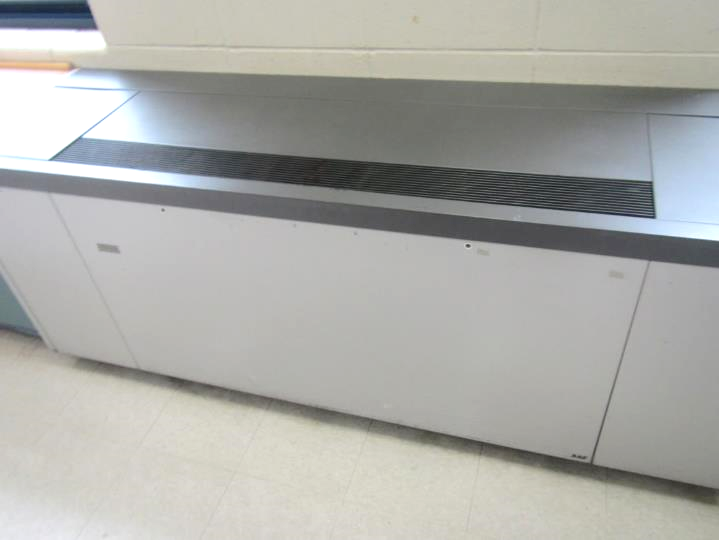 Typical classroom univentPicture 2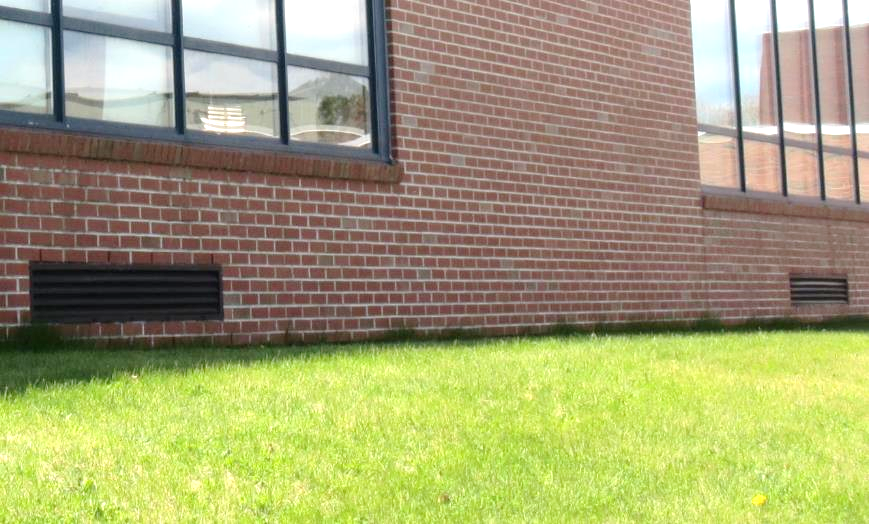 Univent fresh air intakesPicture 3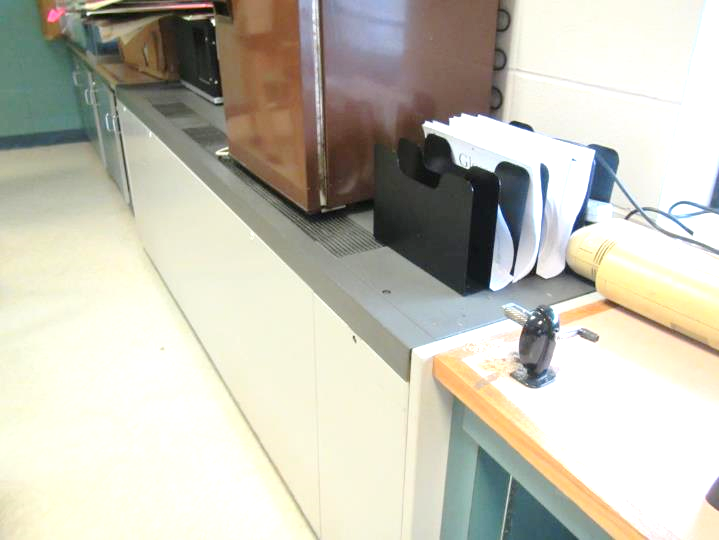 Items on univent obstructing airflowPicture 4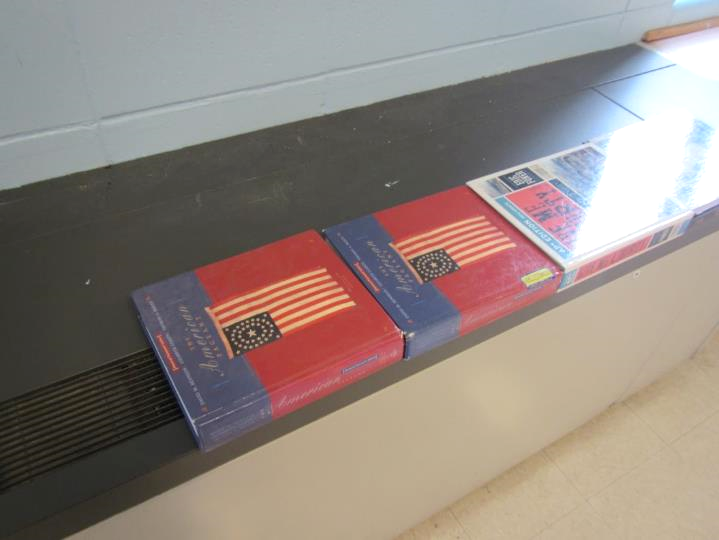 Books on univent obstructing airflowPicture 5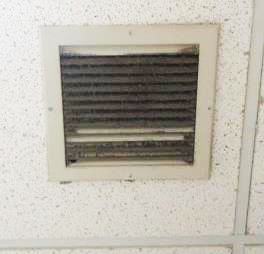 Classroom exhaust vent, note accumulated dust/debrisPicture 6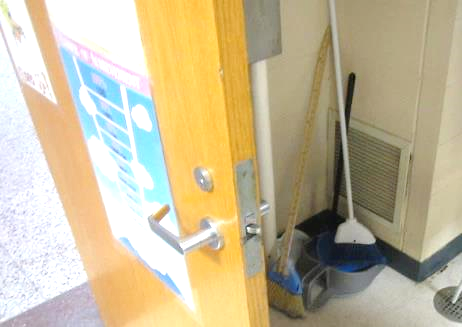 Exhaust vent on wall in classroomPicture 7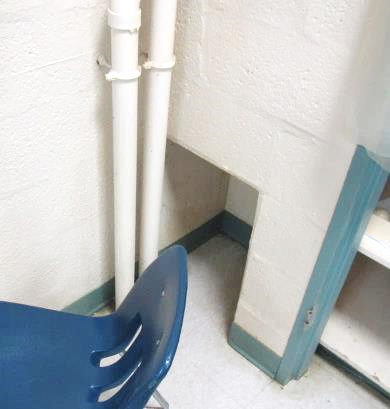 Wall-cubby exhaust in classroomPicture 8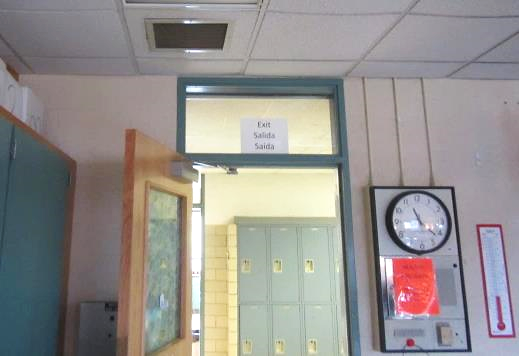 Classroom exhaust vent near open hallway door, arrow indicates airflowPicture 9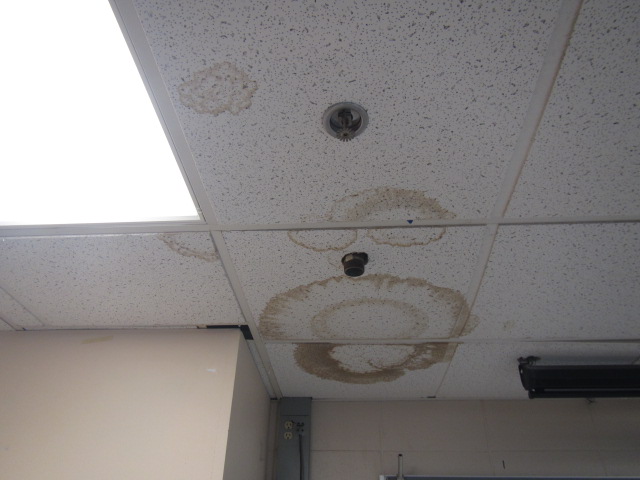 Water-damaged ceiling tilesPicture 10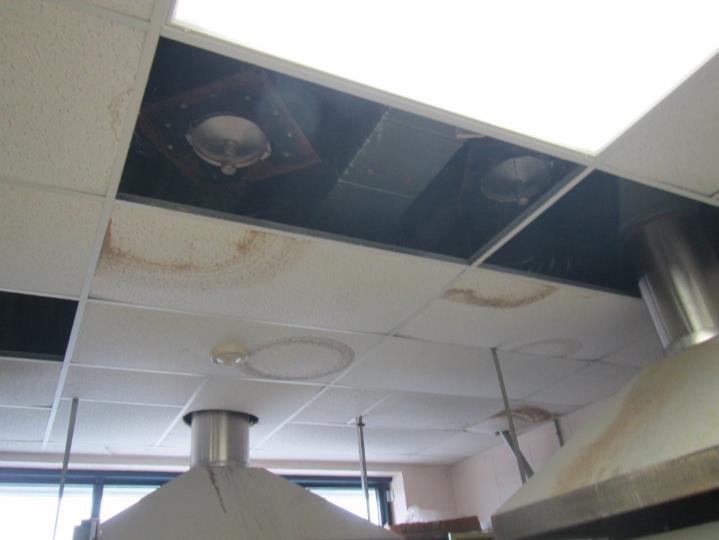 Missing/water-damaged ceiling tiles (kiln room)Picture 11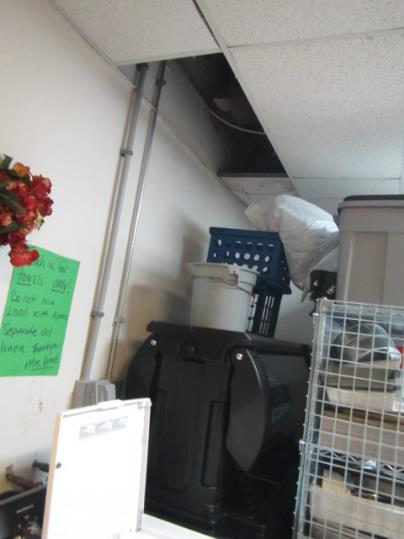 Active leaks were reported in the laundry room near the restaurant food storage areaPicture 12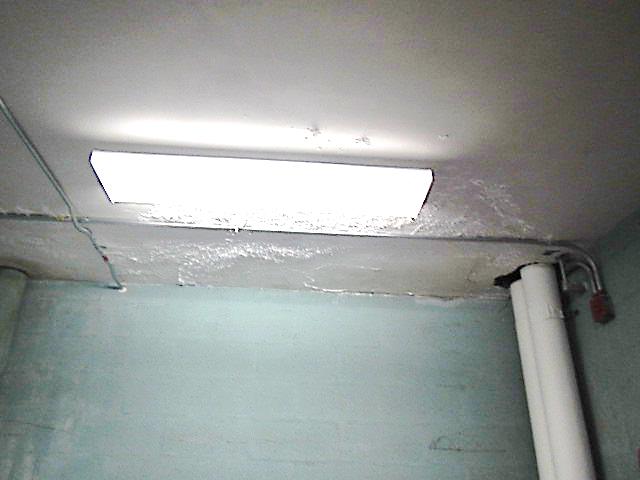 Water-damaged ceiling plaster and efflorescence in girl’s locker room storage areaPicture 13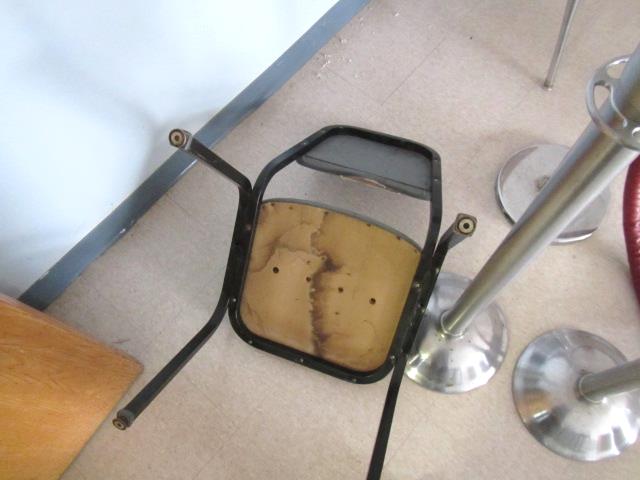 Water-damaged/moldy chair in former Faculty Lunch RoomPicture 14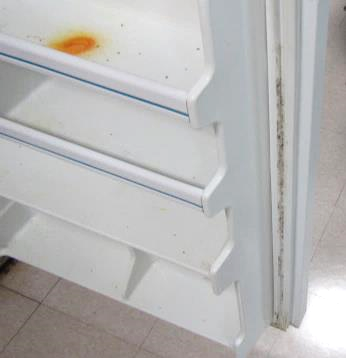 Mold growth on refrigerator gasket; also note dead flies on top door shelfPicture 15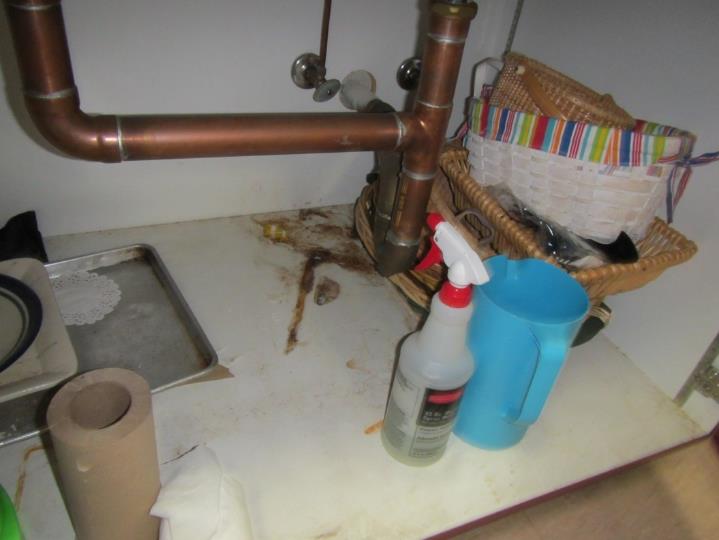 Water stains under sinkPicture 16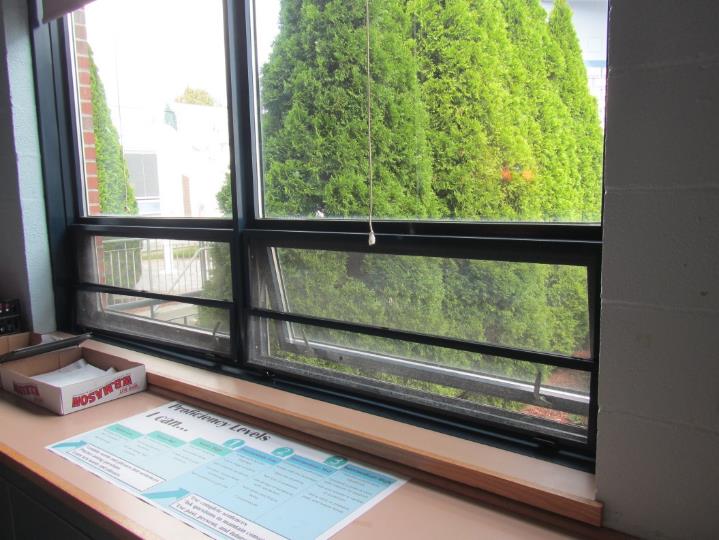 Trees/shrubbery in close contact with exterior wallsPicture 17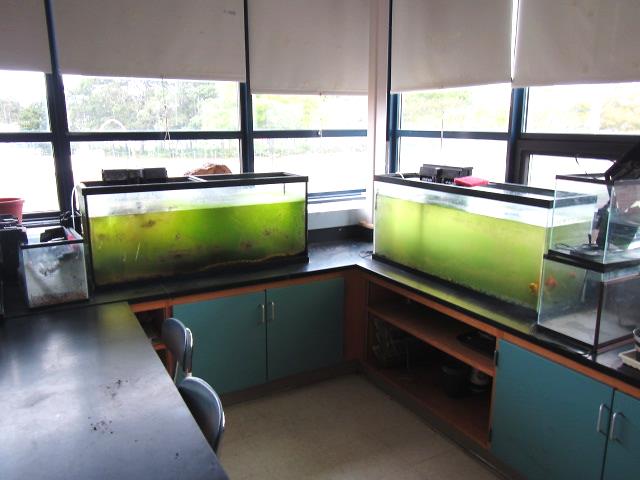 Aquariums green with algal growth Picture 18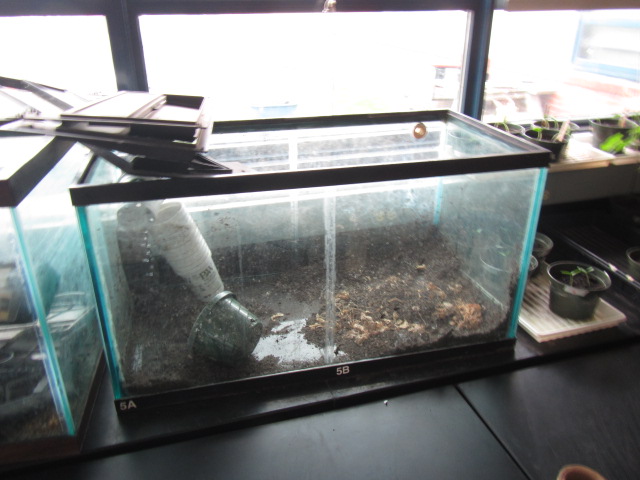 Empty aquarium/terrarium with debrisPicture 19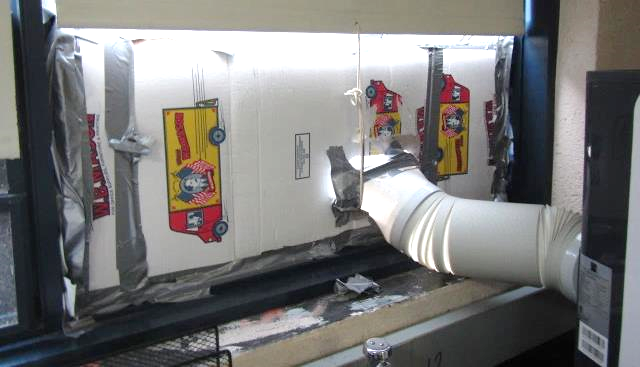 Cardboard cutout installed over open window for AC exhaust in room 1500Picture 20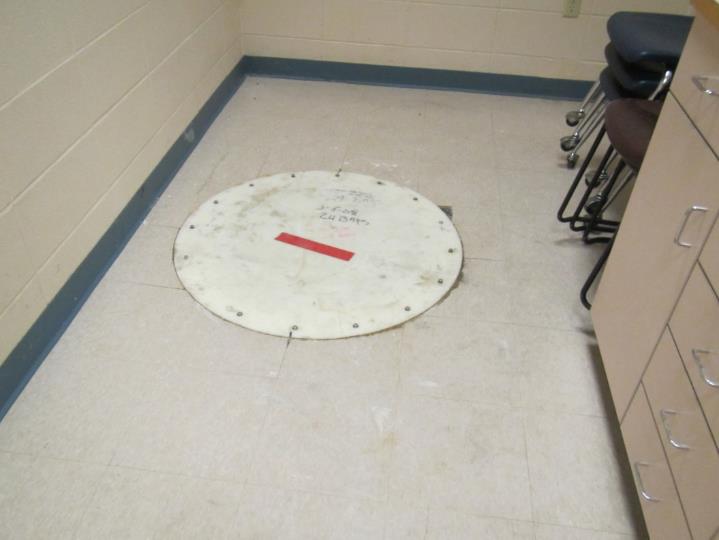 Acid waste system access hatchPicture 21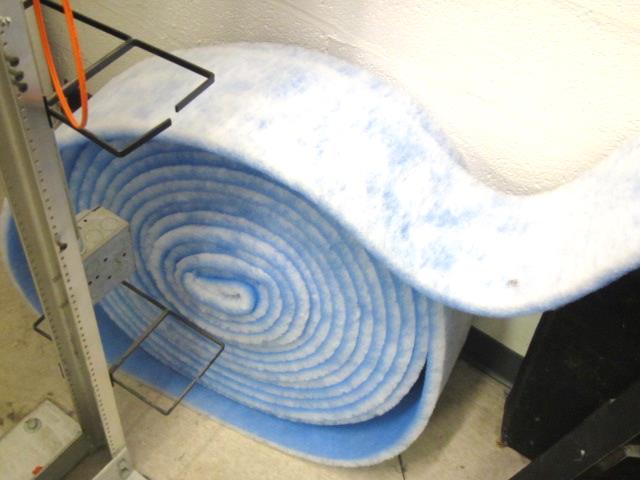 Filter media for univentsPicture 22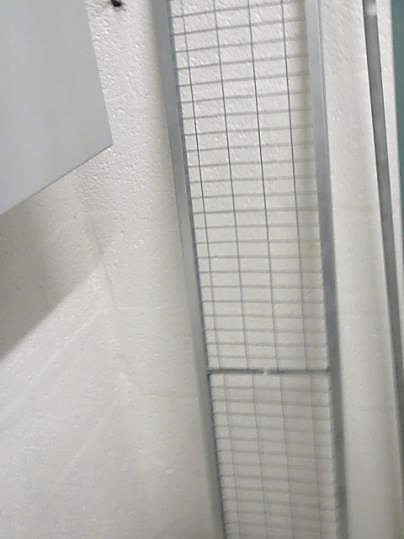 Metal rack for univent filter mediaPicture 23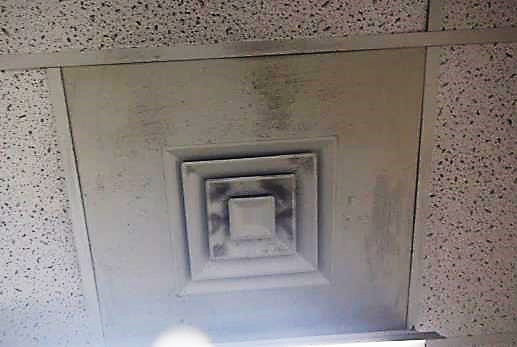 Dust/debris on surface of supply diffuserPicture 24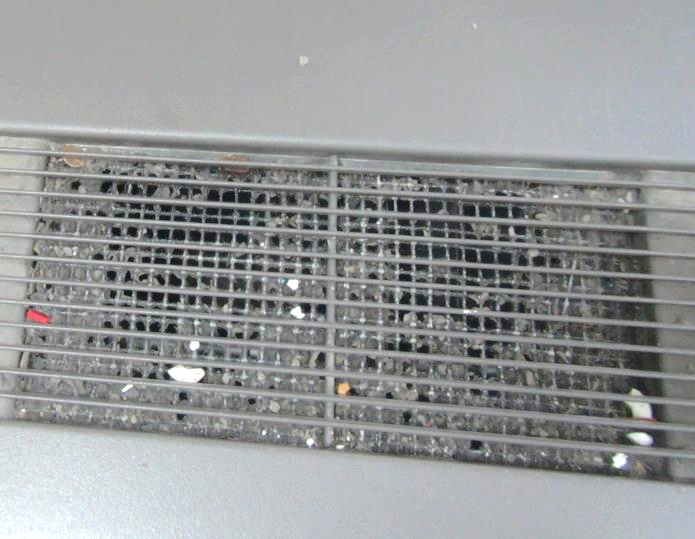 Dust/debris in univent air diffuserPicture 25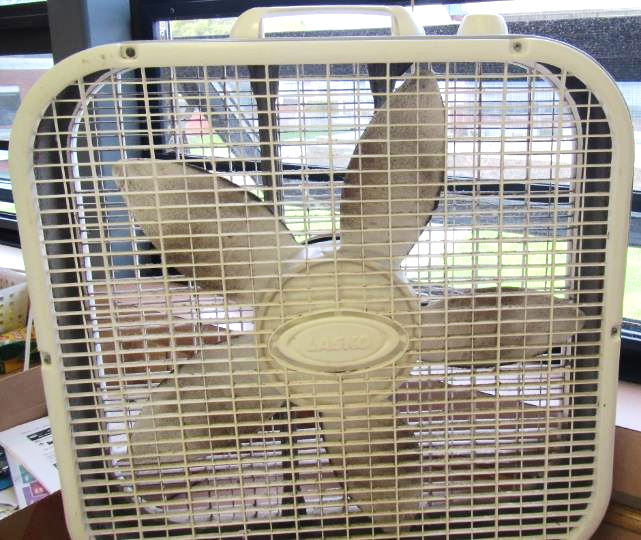 Dust/debris on fan bladesPicture 26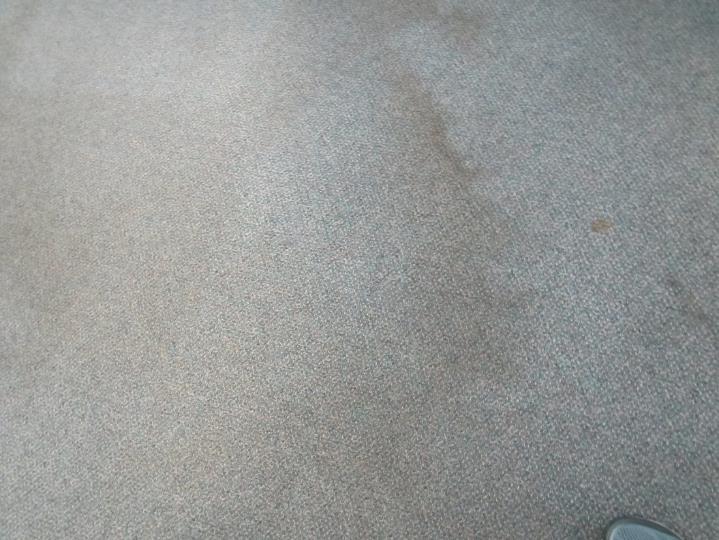 Stained/soiled carpetingPicture 27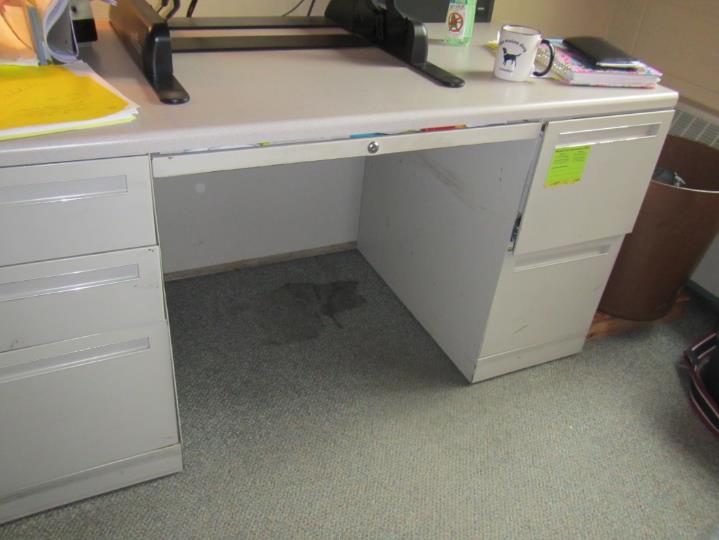 Stained/soiled carpetingPicture 28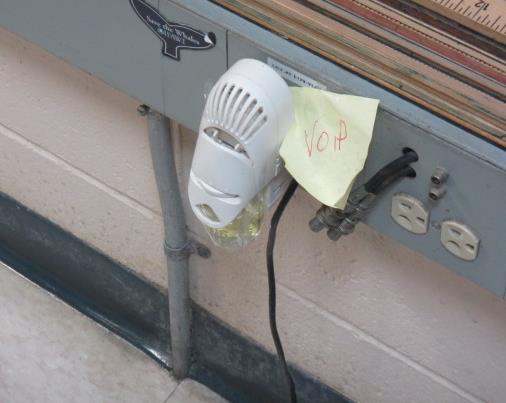 Plug-in air freshenerPicture 29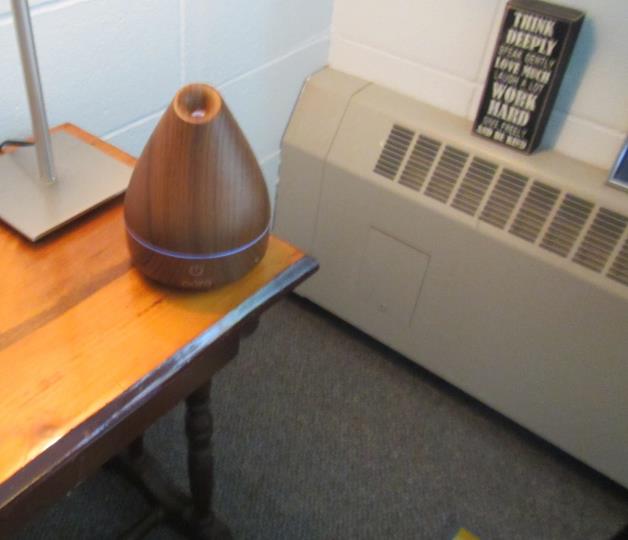 Essential oil diffuserPicture 30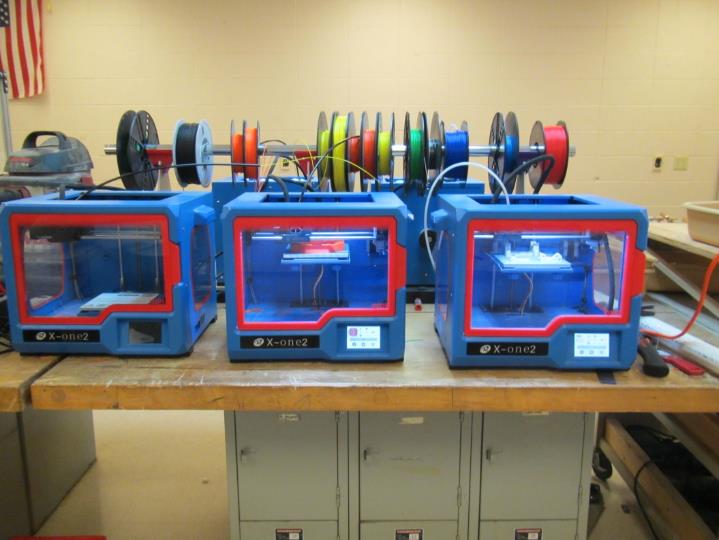 3-D printers in usePicture 31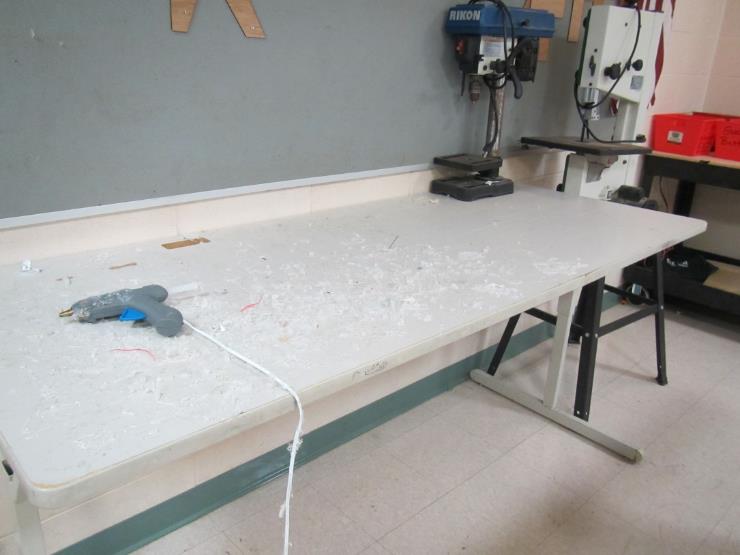 Plastic debrisPicture 32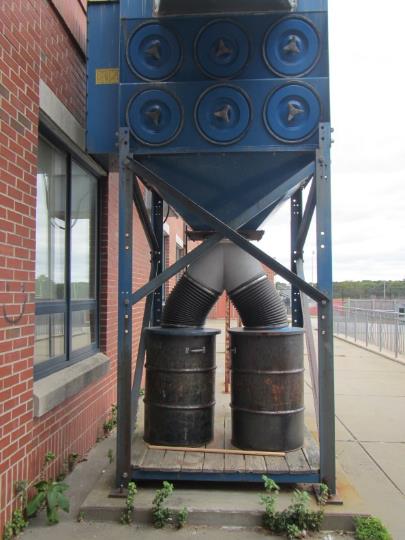 Sawdust collection system outside wood shopPicture 33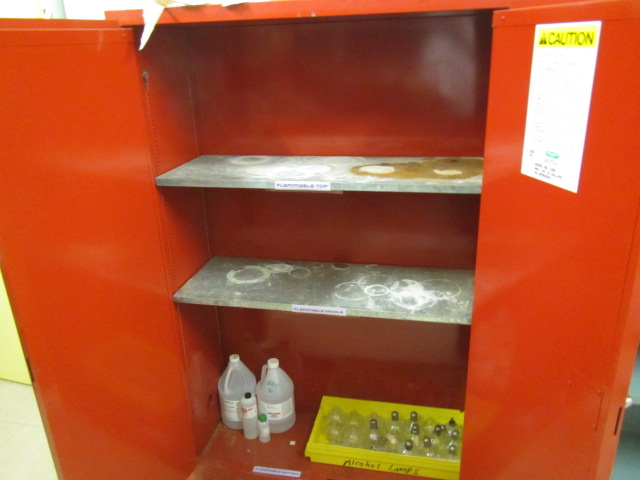 Unknown debris/chemical crystallization on flammable cabinet shelvingPicture 34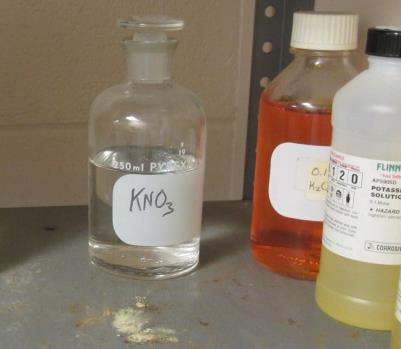 Glass stoppered bottle labeled with chemical formula, also note debris/chemical crystallization on shelfPicture 35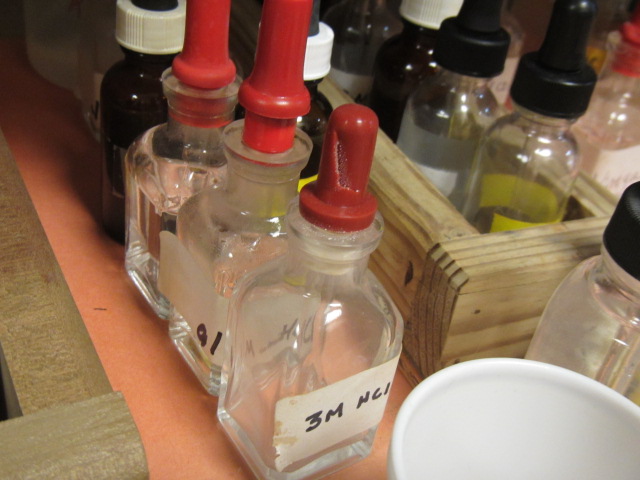 Damaged rubber stopper, which can allow chemicals to leak outPicture 36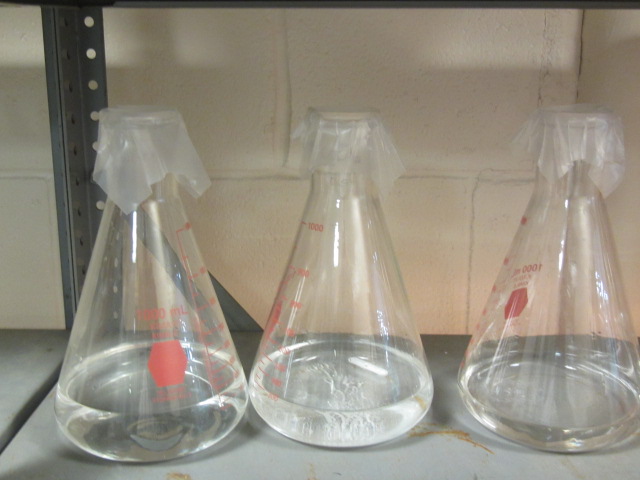 Unlabeled bottles with plastic film in chemical storage areaPicture 37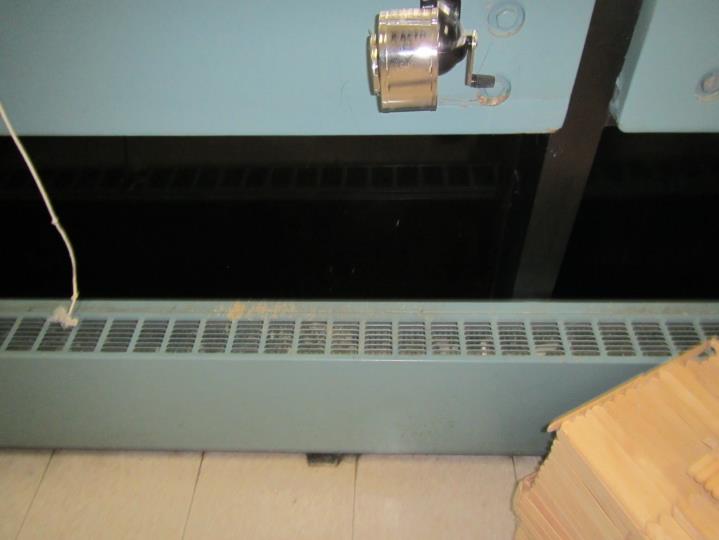 Pencil shavings on heaterPicture 38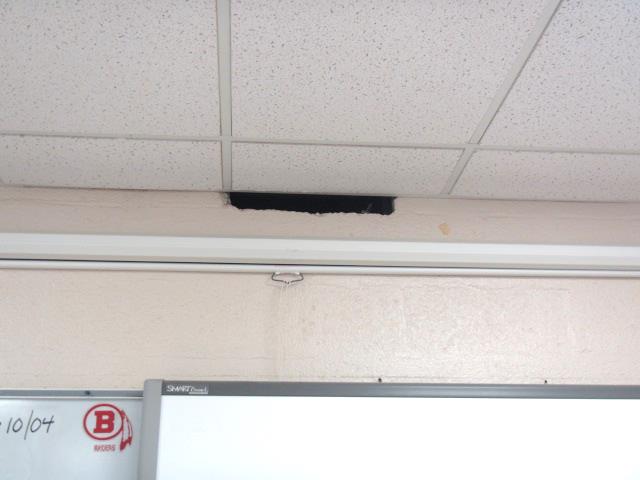 Hole in wall of Room 1514Building:Barnstable High School (BHS)Address:744 W Main St, Hyannis, MAAssessment Requested by:Barnstable Board of Health coordinated via Barnstable Public Schools (BPS)Reason for Request:Collaborative effort to perform general indoor air quality (IAQ) assessments throughout the Barnstable School District.Date of Assessment:October 3, 2019Massachusetts Department of Public Health/Bureau of Environmental Health (MDPH/BEH) Staff Conducting Assessment:Cory Holmes, Environmental Analyst, Ruth Alfasso, Environmental Engineer, and Jason Dustin, Environmental Analyst, IAQ ProgramBuilding Description:The  is an interconnected complex of several buildings that were constructed at different times with separate heating, ventilation and air conditioning (HVAC) components. Only select areas (some offices, media center) are equipped with air-conditioning (AC). The original building was constructed in 1954; additions were made in 1970 and 1997. The school contains an art wing, shop wing, kitchen/cafeteria, gymnasium, field house, auditorium, science classrooms, band/music rooms, media center, office space and storage. Windows:Openable in most areasLocationCarbonDioxide(ppm)Carbon Monoxide(ppm)Temp(°F)RelativeHumidity(%)PM2.5(µg/m3)TVOCs(ppm)Occupantsin RoomWindowsOpenableVentilationVentilationRemarksLocationCarbonDioxide(ppm)Carbon Monoxide(ppm)Temp(°F)RelativeHumidity(%)PM2.5(µg/m3)TVOCs(ppm)Occupantsin RoomWindowsOpenableSupplyExhaustRemarksBackground (outside)411ND57464NDCool and cloudyConference room by front entrance914ND754747YYYDEM, coffee makerInstrument storage795ND734720NYYInstrument cases in cage storage, NCPractice715ND735010NYWD CT, musty odor, used for storage of fabric itemsMusic561ND743911YYYUV on, carpeted, keyboards, DEMPractice497ND734510NYPiano, dust ventPractice637ND744910NYPile of speakers on the floor, NCMusic library543ND743910NYYMT and bucket for leaks (bucket currently dry), paperMusic teacher679ND734120Y openYYSink, NC, fridgeMusic classroom779ND734717YYYNC, DEM, dusty ventsCostume storage501ND713910NYYHeavy rows of costumes, NC1103 Choir489ND7035130YYYNCWomen’s changing room-NDNYYExhaust not onMen’s changing room-NDNYY1 WD CTStage421ND683510NYYSets1111 storage1329ND7144100NYNext to boiler room, possible gas-fired heater1110 prep462ND773910NYWD CT and MT1109419ND743120NC, boiler roomCustodial area434ND753220N + doorYYWD CT and WD light fixtureRestroom in custodial area552ND743420NYYFridge gasket mold1720 copy516ND743520NYY2 PC1719551ND743523NYY2 WD CT, CP1716556ND743620N + doorYYWood dust, vacuum exhaust system 3-d printer room926ND743943YYY6 3D printers, several operating, no local exhaust, NC, laser cutter with local exhaust, DEM1316 library554ND724213NYYLibrary area has new rooftop unitsCollaboration lounge480ND713912NYYNew space, glass-walled1316 C505ND714010NYY1316 E476ND714010NYY1316 large open area521ND714119NYY1316 F564ND714310NYYStained carpet1316 H611ND704410NYY1 WD CT, DEM1316 office573ND704110NYYHS1324635ND7143116YYYDEM1323601ND704011YYYDEM, PS on heaterCafeteria516ND723725YYY~ 30 mins after lunch (~300 occupants)Faculty Lounge (Not in Service)Moldy chair-odors1403515ND763741YYY1404933ND7545516Y OpenNYAT, PFsSchool Store843ND764052NNYPF, 2 WD CTsGirls Locker Room471ND754130NYY½ UVs-offGirls Locker Storage RoomNNNWD ceiling plaster/efflorescence, cardboard storage on cement floor Instructor’s Office Shower RoomNNYExhaust off, occasional odors from drainGym607ND7346438NYY1407841ND7342223NYYAir purifier1408484ND713921NYY1409492ND714061NYYDust/debris on ventsRestaurant487ND704450NYYDust/debris on ventsFood StorageNYYDust/debris on ventsStorage/LaundryNYYLeaks/WD ceiling plaster1410460ND704120NYYWD CT, AT1500623ND7340313YYYExhaust not operating, DO, WD CT-corner, AC-cardboard1501560ND723631YYYDO, WD CT, dust/debris on vents1502932ND7343218YYYDO1503657ND7241211YYYPF1504544ND734220NYYMold-fridge, dust/debris on vents1506434ND724121YYYAqua-green/algae 1507731ND754520NNYExhaust not operating, PC, aqua-not clean1508564ND724441Y OpenYYAqua, dust/debris on vents, MT1509555ND734630NYY1510486ND724342YYYMold on AC units & fridge1511626ND714321YYYPlants, PF1512 (Inner Chem Storage)NDNYYFlam locker-debris on shelf, exhaust not operating, leaking pipe into bucket1514601ND73398ND1Y OpenYYUV-off (noise), occupants gone ~ 30 mins, plants, large space/hole in wall1514 Chem ClosetNDNYYExhaust not operating, items w/chem name-labels, rubber stoppers-chems/damaged, chem debris on shelving/flam locker1515633ND724441YYYPlants, PF, aqua1516661ND754120YYN1517(Network Rm)NNYDark staining on ceiling (corner), open holes, dirty floor1519 Storeroom884ND754230NYNFlammable materials, paint thinner, insecticides, paint-(rec Flam storage locker or relocate materials)1520794ND753540YNYExhaust not operating, dust/debris on surfaces/items, missing cinderblock/open utility holes, cobwebs 1521679ND743821YYYUV-off, AT, PF, aqua, 5 WD CTs1522727ND7541320Y OpenYYUV-off (temp issues), PF, MT, DO, floor drains15231020ND7543223YYYExhaust weak/off, AT, PF, WD CT, PF, chem hood, MT1700 C741ND744322YYYCarpeted, stain from old leak on carpet1700 B701ND744662Y 1 openYYCarpet1700 A685ND744030NYYWater cooler on carpet, PF, food odor, microwave1701691ND733827Y 4 openYYUV on, DEM1702785ND734150Y 4 openYYDEM, items on UV and UV off1705571ND733620Y 4 openYYDEM, UV on, WD CT, HS1707607ND723830Y 3 openYYDEM, PF, HSGirls room636ND7346152NYY1712602ND733430Y openYYRobotics, DEM, 4 3D printers, wood and plastic dust/debrisJunior/Senior cafeteria952ND734315~100Y and doorYYNCKitchen storage667ND7443100NYYStaff restroom661ND744230NYY1713 ceramics and kiln room503ND723540Y 4 openYYMany WD CT and MT in kiln room, 3 kilns (2 electric and 1 gas) all with local exhaust and also room exhaust (may not be fully operational), DEM1711701ND734130YYYDEM, dusty PF1710575ND723520YYYAF odor (plug-in), UV on, PF and heater1709540ND703621YYYDEM, fridge on UV, 1 WD CT, storage has sink with items – sink unused?1708709ND724139YYYCarpet, DEM, strong perfume odor1708 storageHas acid neutralization system entry with odors1706676ND723610YYYDEM, HS1704687ND7241241YYYAquarium, DEM, wood dust, soft chairs1704 storage3D printer, items on floor1702533ND723510YYYDEM, sinks – to acid waste, may not be used, safety shower1700647ND734123NYYCarpet, items from ceiling1700 D675ND744121YYYPortable AC1717578ND733721Y 2 openYYPC, fridge gasket mold, water stains under sink, UV on1718774ND7140210YYYUV on, carpet is stained, DEM1106620ND723823YYYDEM, carpet, 2 WD CT (small stains)1105497ND723610NYYPC, 2 WD CT and 1 moldy CT, carpet1105 inner office558ND723611NYYDEM, old carpet1202981ND7340222Y 1 openYYDEM, HS, fake plant12041095ND7345224Y 2 openYYPlants, AF1206988ND7340224Y openYYPF – dusty, plant, UV on1207673ND733821Home ec (with 1210), stoves, sinks and other appliancesStorage/chill room703ND723930YYYAF, 1 WD CT1210644ND733622YYYPortable AC, DEM, sink1211632ND713620YYYPlants, 1 MT, carpet, PF1212520ND713720YYYCP, PF, PC, NC1208532ND723820NYNActive leak?1209564ND733921NYNArea rug, AF odor1213567ND7337122NYYSalt lamp, PC on1213 A560ND733650NYYDEM, carpet1213 B523ND7336541YYYCarpet, oil diffuser1213 C480ND713630Y 1 openYYCarpet1213 D520ND713731YYYDEM, carpet1213 E675ND734131YYYNC1214692ND723726Y 2 openYYDuctless AC, DEM, PF1219672ND713821YYY1220568ND683721YYYDEM, dusty ceiling12221070ND714531Y 1 openYYDEM, UV on1100 H540ND724121NYYRoll-up window, carpet, food1100 G564ND723820Y 2 openYYCarpet, 1 WD CT1100 Copy525ND713930Y 2 openYYCopy area1100 F556ND733911Y 1 openYYPF, food, DEM1100 E509ND723810YYY1100 D622ND724210YYYVacant1100 C521ND723921YYY1100 B 557ND724021Y 1 openYYHS, salt lamp, reportedly frequently cold1100 conference580ND723920y 2 openYY1100 A501ND723920Y 2 openYYPlantCopy/kitchen479ND724020NYYItems under sink, PCFront reception area499ND733821NYYUF and carpetInner reception area503ND733821NYYRoll-up window, carpet1216658ND7243119NYYCarpet and UF, musty odor1216 backstage588ND714520NYY1217568ND724022NYYArt supplies, area rug, DEM, PF, storage area has MT1215651ND724020NYYPlug-in, 1 WD CT, slop sink in closet1224581ND724020NYYUV on, DEM1226741ND724221YYYUV on DEM1228635ND723920Y 1 openYYDEM1230785ND733941YYYArea rug, plant, coffee maker, fridge, microwave1306 nurse617ND733933NYY1306 waiting577ND743920NYY1306 F569ND743910Y 1 openYY1306 E586ND744020YYYFridge, sink, food prep equipment1308735ND7440210YYYHS, DEM, 2 WD CT1231556ND734237YYYPortable AC, DEM, food prep equipment1229855ND744363Y 1openYYCookies and mini-ovens, DEM1227853ND7441213YYYDEM1225715ND733520Y 1 openYYDEM1223613ND714020YYYDEM1221614ND714120Y 1 openYYDEM1218573ND714121YYYDEM, spalling cement wall next to window1326704ND743821NYYCarpet1326 E818ND754122YYYCP, carpet1326 D828ND743921Y 1 openYNCarpet, fridge, PF1326 C725ND753931Y 2 openYYUF, carpet1326 B705ND743821NYYPF, carpet, UF1325684ND744220YYYDEM, PF, fake plant1315863ND734239YYYDEM, PF1314661ND733920YYYArea rug13131315ND7346223YYYDEM, very small room, PF1312716ND734810NNN1311662ND7339319Y 3 openYYPFs – dusty, DEM1310643ND734020NYY1 WD CT1320588ND704520NYYPC, storage1319656ND704610NYYUF1322731ND694716YYYDEM, cloth on lights1321766ND6846ND6YYYHole in window where AC was, room reported cold, DEM, HS, WD CT1318630ND694110Y 1 openYYComputers2308 F700ND6947ND9YYYStained carpet, DEM2308 G658ND6848ND0NYNWD CT, carpet2307716ND704818NYYDEM, NC2205690ND704620NYYCarpet, HSConference/office680ND704610NYYPS, carpet2304663ND694610NYYCarpet and area rug, coffee, food2303671ND694711NYYArea rug, food and food prep equipment, AF2302684ND7047ND2YYYCarpet and area rug2301883ND7048217YYY2 WD CT2601976ND7541517Y 2 openYYDusty, DEM2600999ND764128 just leftYYYDEM, CP26021035ND763824Y 3 openYYDEM, HS, PF26041345ND7644216YYYUV blocked, DEM26061060ND753623+Y 2 openYYDEM, PF - dusty26081093ND7540151YYYScented product, DEM, HS26091010ND75383Class just leftYYYDEM, HS, CP26071167ND7545420Y 1 openYYUV off, ductless AC, DEM, HS26051216ND7640522Y 1 openYYItems on UV, plants26031076ND7739420 just leftY 1 openYYDEM, PF, PS2300 E638ND704326NYY3 WD CT2300 Open area610ND7042121NYYWD CT2300 D580ND704111NYYCurtains, salt lamp2300 B544ND704110NYY2300 A520ND704210NYYDEM1317566ND714220NYYTech, food prep equipment, PC1600835ND7344517YYYDEM1602907ND7342414YYYDEM, PF, ductless AC, perfume odor1604860ND7342310YYYPF, DEM1606843ND724024YYYDEM1608779ND7238210YYY1 WD CT1609690ND7139416YYYDEM1607864ND7242317YYYDEM1605827ND7341214YYYDEM, PF1603832ND7240310YYYDEM16011002ND7343315Y openYYDEM, fake plant21021042ND74485ND19YYonY offExhaust not working2103707ND76405ND22Y openYYWD CT, heat complaints2100701ND75433ND12Y openYYTemperature complaints, blocked UV, loud UV complaints, original carpet, bowed CTs2101604ND75403ND0Y openY offYDEM, UV, reports of condensation2104568ND75404ND0Y openYYHS, DEM2105 Teachers628ND76384ND1YYYWD CTs, WD under sink/leak, PCCustodial closet---------YWD CT, mop bucket full of water2105887ND76433ND23YYYDEM, HS, UV blocked2108911ND75432ND20YYYDEM, HS, CPsAuditorium418ND68401ND1YYYAHU2111486ND71413ND2YYY dustyWD CT, DEM, HS, AHU2112 suite:613ND73392ND3YYYCarpet, PC, HS, AHU2112-A540ND73392ND3YYYCarpet, PC, HS2112-B519ND74392ND1NYY2112-C476ND73382ND1NYYAI, CP, HS, PF2112-D517ND73392ND1NYYDEM, CP2112-E544ND74402ND1NY in closetYRecommend undercut closet door or use passive grill for closet exhaust22001357ND75523ND3NYYWD CT, split AC unitsHall outside 2734-------NYYWD CT, supply vent dust/debris2731798ND75401ND21NYYComputer lab, ceiling UV, WD CTs x11, AF, DEM, CPs, HS2724 Art905ND77424ND19NYYHeat complaints, AI, WD CT, dusty vent, bowed CTs2733718ND75392ND12NYYDEM, dirt/debris in UV supply vent2732970ND76443ND22NYYHS, DEM, loud UV, blocked UV2730502ND75391ND1NYYHS, dust on vents and CTs, WD CTs 2729 storage----------WD CTs, MTs, porous items stored under possible leaks2725829ND76383ND2NYYHeavy dust/debris accumulation on CTs, AC run with doors open to hall and other rooms having no AC = possible condensation issue2722----------WD CTs27211052ND76413ND25NYY dustyOld, worn carpeting2720950ND75412ND21NYY onExhaust near open door2719 Teachers863ND76402ND1Y openYYFridge mold in gasket and leaking at baseWomen’s restroom---------YLeaking toilet, dark staining/microbial growth? on nonporous flooring-clean with antimicrobial solution/detergent2723684ND75363ND24YYYWD painted concrete block wall, WD CTs near ceiling UV, DEM2728805ND77442ND1NYNPC, no exhaust, slight solvent/muriatic acid-type odor, couldn’t locate source27261007ND75414ND19Y openYYDEM, area rug, PF, report of mouse running under UV, AF2718831ND75394ND-Y openY offYWD CT, leaky sink faucet, Gap in backsplash2718 Art supplies---------Y offOdor, WD CT in corner2716897ND75415ND11Y openYYDEM, PF2715979ND76416ND12Y openYYMT, AI2711722ND74372ND10Y openYYUV blocked2710688ND72372ND13YY onYDEM, temperature complaints (cold), 2709836ND72432ND14YYYAF diffuser, multiple aquariums, plants2708956ND73423ND15YYYUV loud, DEM, WD CT, plants2707961ND75425ND12YYY27061123ND74424ND13YY onYPortable AC, AI, PF2705773ND74412ND16YYY2704696ND71403ND12Y openYYUV broke, WD CT, portable AC, HS2703890ND71447ND12YYYPortable AC, PF, HS27021003ND76415ND14Y openY offYPlants, odor complaints in am, UV off (reportedly loud), bowed CTs, holes in screens, Temperature complaints2701845ND75392ND19YY onYBowed CTs2700 A903ND76404ND1YYYPC2708592ND72442ND3Y openY onYDEM, Bowed CTs, reports of mice2210891ND73422ND19YY onY onCPs, exhaust near open door2207580ND74376ND2NY onYVery loud AHU duct in ceiling, 2207-testing room617ND74373ND6NYY2206492ND75361ND1YY onYCPs2205708ND76392ND18YY onYDEM, straw(nesting material?) observed between ceiling tiles/rear wall, HS22041110ND77402ND26YY onYPF, CPs, HS, WD CTs2202675ND75382ND4Y openY offYDEM, PF, heat/noise complaints, UV shut off2203642ND76382ND2Y openY onYPF, AI, DEM2201941ND78403ND2YYYDEM, PF